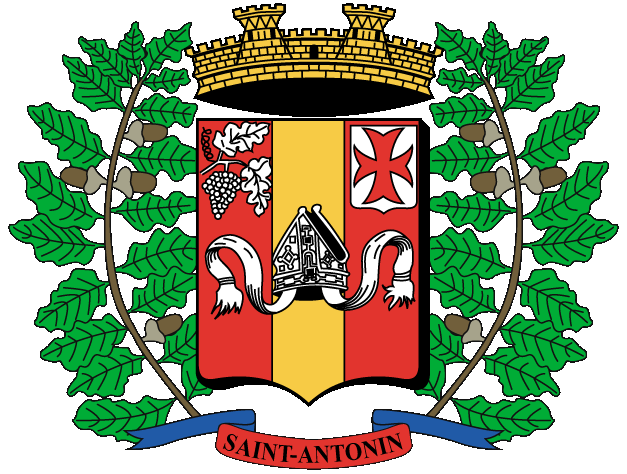               INSCRIPTION A L’ECOLE MATERNELLE ET PRIMAIRE                                           LEOPOLD GRANOUX   Pièces à fournir :Photocopie des vaccinationsPhotocopie intégrale du livret de familleAttestation de domicile (- de 3 mois)